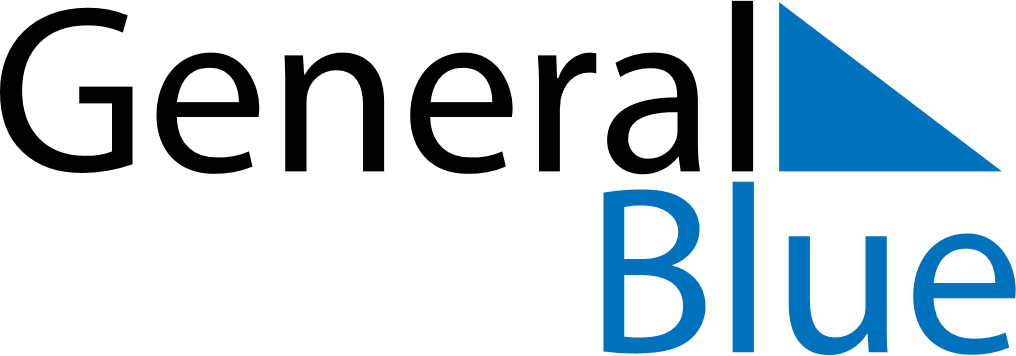 June 2024June 2024June 2024ChileChileSUNMONTUEWEDTHUFRISAT1234567891011121314151617181920212223242526272829Saints Peter and Paul30